PODNEBJE in RASTJE ALPSKIH POKRAJINZa Alpske pokrajine je značilno GORSKO PODNEBJE z nizkimi temperaturami in veliko količino padavin.Zaradi temperaturnih razlik med dolinami in vrhovi so se v Alpskih pokrajinah izoblikovali rastlinski višinski pasovi.(skico preriši v zvezek, lahko si jo tudi natisneš)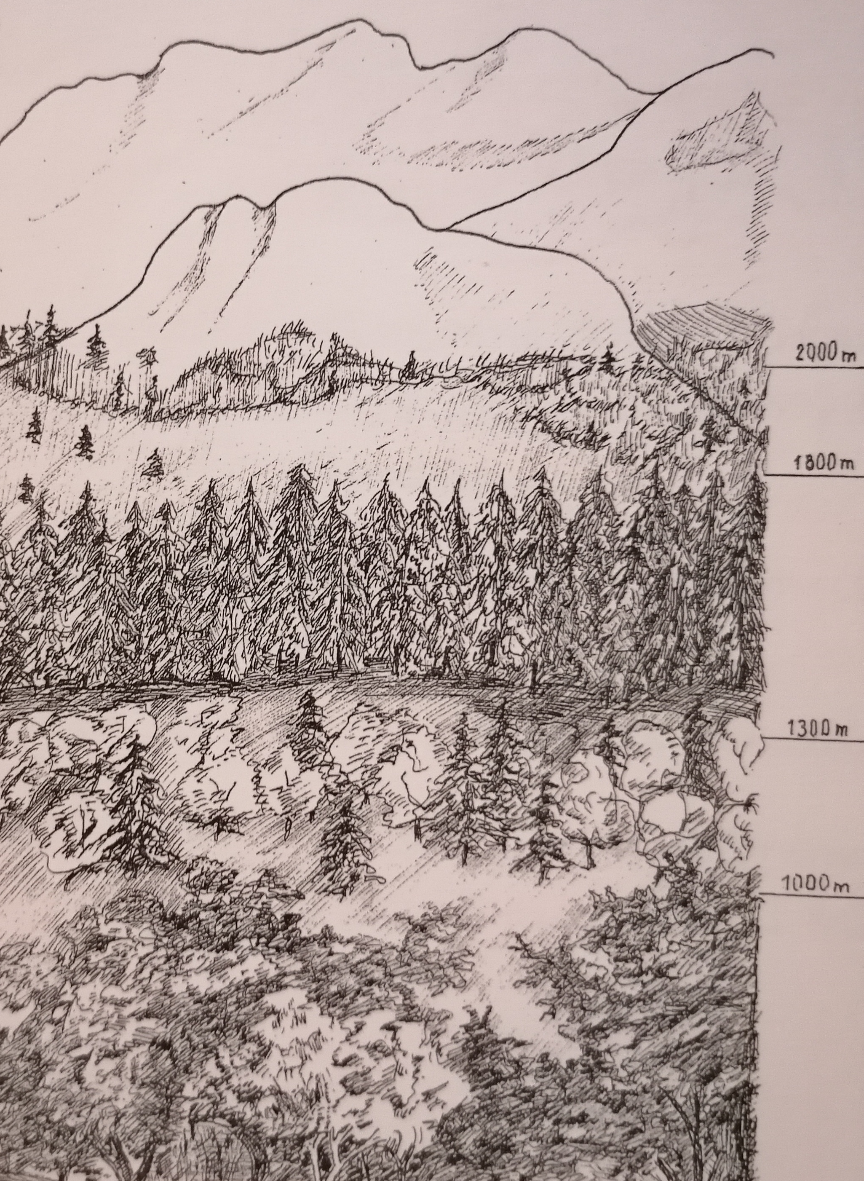 gorsko travniško rastje, ruševjeiglasti gozd – pri 1700 m GOZDNA MEJAmešani gozd (bukev, smreka, macesen)listnati gozdSENOŽETI – gorski travnikiPLANINA – planinski pašnikZapiši 3 podatke, dejstva, ki si si jih zapomnil/a ob ogledu posnetka: